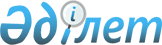 О внесении изменения в постановление акимата Жалагашского района от 20 ноября 2017 года №244 “Об утверждении схемы пастбищеоборотов по Жалагашскому району на основании геоботанического обследования пастбищ”
					
			Утративший силу
			
			
		
					Постановление акимата Жалагашского района Кызылординской области от 2 ноября 2018 года № 252. Зарегистрировано Департаментом юстиции Кызылординской области 5 ноября 2018 года № 6494. Утратило силу постановлением акимата Жалагашского района Кызылординской области от 26 августа 2021 года № 157
      Сноска. Утратило силу постановлением акимата Жалагашского района Кызылординской области от 26.08.2021 № 157 (вводится в действие со дня первого официального опубликования).
      В соответствии с пунктом 2 статьи 50 Закона Республики Казахстан от 6 апреля 2016 года “О правовых актах” акимат Жалагашского района ПОСТАНОВЛЯЕТ:
      1. Внести в постановление акимата Жалагашского района от 20 ноября 2017 года № 244 “Об утверждении схемы пастбищеоборотов по Жалагашскому району на основании геоботанического обследования пастбищ” (зарегистрировано в Реестре государственной регистрации нормативных правовых актов за №6050, опубликован 11 декабря 2017 года в эталонном контрольном банке нормативных правовых актов Республики Казахстан в электронном виде) следующее изменение:
      преамбулу изложить в следующей редакции:
      “В соответствии с подпунктом 3) пунктом 1 статьи 9 Закона Республики Казахстан от 20 февраля 2017 года “О пастбищах” акимат Жалагашского района ПОСТАНОВЛЯЕТ:”.
      2. Настоящее постановление вводится в действие со дня первого официального опубликования.
					© 2012. РГП на ПХВ «Институт законодательства и правовой информации Республики Казахстан» Министерства юстиции Республики Казахстан
				
      Аким Жалагашского района 

К. Сарсенбаев
